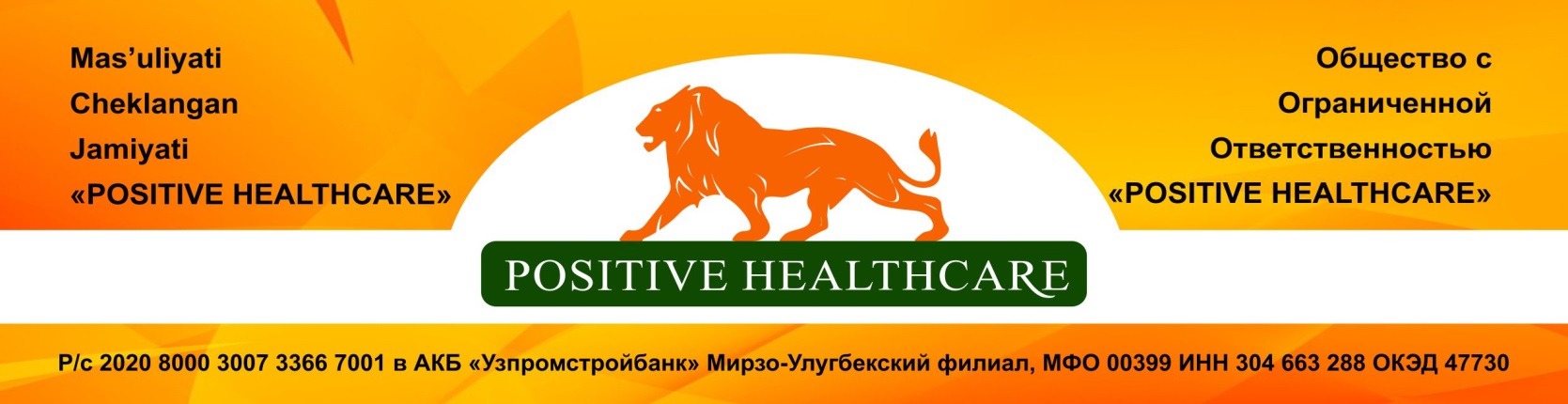 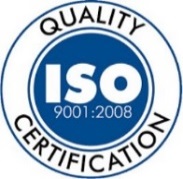 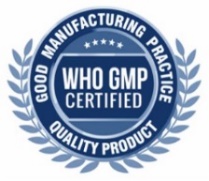 ООО "POSITIVE HEALTHCARE"ООО "POSITIVE HEALTHCARE"ООО "POSITIVE HEALTHCARE"ООО "POSITIVE HEALTHCARE"     Международный уровень качества лекарственных препаратов.     Международный уровень качества лекарственных препаратов.     Международный уровень качества лекарственных препаратов.     Международный уровень качества лекарственных препаратов.     Международный уровень качества лекарственных препаратов.     Международный уровень качества лекарственных препаратов.     Международный уровень качества лекарственных препаратов.     Международный уровень качества лекарственных препаратов.     Международный уровень качества лекарственных препаратов.     Международный уровень качества лекарственных препаратов.     Международный уровень качества лекарственных препаратов.     Международный уровень качества лекарственных препаратов.     Доступная цена.     Доступная цена.     Доступная цена.     Доступная цена.    Официальная регистрация лекарственных средств в Руз.    Официальная регистрация лекарственных средств в Руз.    Официальная регистрация лекарственных средств в Руз.    Официальная регистрация лекарственных средств в Руз.    Официальная регистрация лекарственных средств в Руз.    Официальная регистрация лекарственных средств в Руз.    Официальная регистрация лекарственных средств в Руз.    Официальная регистрация лекарственных средств в Руз.    Официальная регистрация лекарственных средств в Руз.    Официальная регистрация лекарственных средств в Руз.                                                                            Руководство компании  ООО "POSITIVE HEALTHCARE"                                             выражает Вам свое почтение и предлагает прайс на интересующие Вас медикаменты.                                                           ПРИ 100 % ОПЛАТЕ - СКИДКА  2 % ОТ ОБЩЕГО ЗАКУП                                                                            Руководство компании  ООО "POSITIVE HEALTHCARE"                                             выражает Вам свое почтение и предлагает прайс на интересующие Вас медикаменты.                                                           ПРИ 100 % ОПЛАТЕ - СКИДКА  2 % ОТ ОБЩЕГО ЗАКУП                                                                            Руководство компании  ООО "POSITIVE HEALTHCARE"                                             выражает Вам свое почтение и предлагает прайс на интересующие Вас медикаменты.                                                           ПРИ 100 % ОПЛАТЕ - СКИДКА  2 % ОТ ОБЩЕГО ЗАКУП                                                                            Руководство компании  ООО "POSITIVE HEALTHCARE"                                             выражает Вам свое почтение и предлагает прайс на интересующие Вас медикаменты.                                                           ПРИ 100 % ОПЛАТЕ - СКИДКА  2 % ОТ ОБЩЕГО ЗАКУП                                                                            Руководство компании  ООО "POSITIVE HEALTHCARE"                                             выражает Вам свое почтение и предлагает прайс на интересующие Вас медикаменты.                                                           ПРИ 100 % ОПЛАТЕ - СКИДКА  2 % ОТ ОБЩЕГО ЗАКУП                                                                            Руководство компании  ООО "POSITIVE HEALTHCARE"                                             выражает Вам свое почтение и предлагает прайс на интересующие Вас медикаменты.                                                           ПРИ 100 % ОПЛАТЕ - СКИДКА  2 % ОТ ОБЩЕГО ЗАКУП                                                                            Руководство компании  ООО "POSITIVE HEALTHCARE"                                             выражает Вам свое почтение и предлагает прайс на интересующие Вас медикаменты.                                                           ПРИ 100 % ОПЛАТЕ - СКИДКА  2 % ОТ ОБЩЕГО ЗАКУП                                                                            Руководство компании  ООО "POSITIVE HEALTHCARE"                                             выражает Вам свое почтение и предлагает прайс на интересующие Вас медикаменты.                                                           ПРИ 100 % ОПЛАТЕ - СКИДКА  2 % ОТ ОБЩЕГО ЗАКУП                                                                            Руководство компании  ООО "POSITIVE HEALTHCARE"                                             выражает Вам свое почтение и предлагает прайс на интересующие Вас медикаменты.                                                           ПРИ 100 % ОПЛАТЕ - СКИДКА  2 % ОТ ОБЩЕГО ЗАКУП                                                                            Руководство компании  ООО "POSITIVE HEALTHCARE"                                             выражает Вам свое почтение и предлагает прайс на интересующие Вас медикаменты.                                                           ПРИ 100 % ОПЛАТЕ - СКИДКА  2 % ОТ ОБЩЕГО ЗАКУП                                                                            Руководство компании  ООО "POSITIVE HEALTHCARE"                                             выражает Вам свое почтение и предлагает прайс на интересующие Вас медикаменты.                                                           ПРИ 100 % ОПЛАТЕ - СКИДКА  2 % ОТ ОБЩЕГО ЗАКУП                                                                            Руководство компании  ООО "POSITIVE HEALTHCARE"                                             выражает Вам свое почтение и предлагает прайс на интересующие Вас медикаменты.                                                           ПРИ 100 % ОПЛАТЕ - СКИДКА  2 % ОТ ОБЩЕГО ЗАКУП                                                                            Руководство компании  ООО "POSITIVE HEALTHCARE"                                             выражает Вам свое почтение и предлагает прайс на интересующие Вас медикаменты.                                                           ПРИ 100 % ОПЛАТЕ - СКИДКА  2 % ОТ ОБЩЕГО ЗАКУП                                                                            Руководство компании  ООО "POSITIVE HEALTHCARE"                                             выражает Вам свое почтение и предлагает прайс на интересующие Вас медикаменты.                                                           ПРИ 100 % ОПЛАТЕ - СКИДКА  2 % ОТ ОБЩЕГО ЗАКУП                                                                            Руководство компании  ООО "POSITIVE HEALTHCARE"                                             выражает Вам свое почтение и предлагает прайс на интересующие Вас медикаменты.                                                           ПРИ 100 % ОПЛАТЕ - СКИДКА  2 % ОТ ОБЩЕГО ЗАКУП                                                                            Руководство компании  ООО "POSITIVE HEALTHCARE"                                             выражает Вам свое почтение и предлагает прайс на интересующие Вас медикаменты.                                                           ПРИ 100 % ОПЛАТЕ - СКИДКА  2 % ОТ ОБЩЕГО ЗАКУП                                                                            Руководство компании  ООО "POSITIVE HEALTHCARE"                                             выражает Вам свое почтение и предлагает прайс на интересующие Вас медикаменты.                                                           ПРИ 100 % ОПЛАТЕ - СКИДКА  2 % ОТ ОБЩЕГО ЗАКУП                                                                            Руководство компании  ООО "POSITIVE HEALTHCARE"                                             выражает Вам свое почтение и предлагает прайс на интересующие Вас медикаменты.                                                           ПРИ 100 % ОПЛАТЕ - СКИДКА  2 % ОТ ОБЩЕГО ЗАКУП                                                                            Руководство компании  ООО "POSITIVE HEALTHCARE"                                             выражает Вам свое почтение и предлагает прайс на интересующие Вас медикаменты.                                                           ПРИ 100 % ОПЛАТЕ - СКИДКА  2 % ОТ ОБЩЕГО ЗАКУППРАЙС  ЛИСТПРАЙС  ЛИСТПРАЙС  ЛИСТПРАЙС  ЛИСТПРАЙС  ЛИСТПРАЙС  ЛИСТПРАЙС  ЛИСТПРАЙС  ЛИСТПРАЙС  ЛИСТПРАЙС  ЛИСТПРАЙС  ЛИСТПРАЙС  ЛИСТПРАЙС  ЛИСТПРАЙС  ЛИСТПРАЙС  ЛИСТПРАЙС  ЛИСТПРАЙС  ЛИСТПРАЙС  ЛИСТПРАЙС  ЛИСТПРАЙС  ЛИСТПРАЙС  ЛИСТПРАЙС  ЛИСТПРАЙС  ЛИСТПРАЙС  ЛИСТПРАЙС  ЛИСТПРАЙС  ЛИСТПРАЙС  ЛИСТПРАЙС  ЛИСТПРАЙС  ЛИСТПРАЙС  ЛИСТПРАЙС  ЛИСТПРАЙС  ЛИСТПРАЙС  ЛИСТПРАЙС  ЛИСТПРАЙС  ЛИСТПРАЙС  ЛИСТПРАЙС  ЛИСТПРАЙС  ЛИСТ№НаименованиеНаименованиеЕд.Ед.Цена базоваяЦена базоваяНаценкаНаценкаЦена продажиЦена продажиСрокСрокСрокОригинал упаковкаОригинал упаковкаОригинал упаковкаОригинал упаковкаЗаказ№НаименованиеНаименованиеизмизмЦена базоваяЦена базовая % %Цена продажиЦена продажигодностигодностигодностиОригинал упаковкаОригинал упаковкаОригинал упаковкаОригинал упаковкаЗаказ1Цефтракс-СБ (Раствор для инъекции, Цефтриаксон  1000мг и сульбактам 500мг, №1). Антибиотик. Цефалоспорин 3 поколения.Цефтракс-СБ (Раствор для инъекции, Цефтриаксон  1000мг и сульбактам 500мг, №1). Антибиотик. Цефалоспорин 3 поколения.упуп35 70035 700151539 27039 2702Изиофлокс (Раствор для инфузий, Офлоксацин, 100мл, 0,2%, №1). Антибиотик. Фторхинолон 2 поколенияИзиофлокс (Раствор для инфузий, Офлоксацин, 100мл, 0,2%, №1). Антибиотик. Фторхинолон 2 поколенияупуп21 399.8421 399.84101023 539.8223 539.82янв.22янв.22янв.221001001001003Кетокар (Раствор для инъекции, Кеторолака трометамин 30мг/мл, №10). НПВС с обезболивающим эффектом.Кетокар (Раствор для инъекции, Кеторолака трометамин 30мг/мл, №10). НПВС с обезболивающим эффектом.упуп34 156.2134 156.211010   37 571.83   37 571.83янв.21янв.21янв.21 144 144 144 1444Эзоми (Раствор для инъекции, Эзомепразол 40 мг №1). Ингибитор протонной помпы. Средство, понижающее секрецию желудка.Эзоми (Раствор для инъекции, Эзомепразол 40 мг №1). Ингибитор протонной помпы. Средство, понижающее секрецию желудка.упуп35 676.1235 676.12101039 243.7339 243.73сен.21сен.21сен.212562562562565Фероглобин  (Железа [III] гидроксид сахарозный  комплекс 100 мг/5мл ампулы раствор для в/в инфузии и в/в иньекции)). Препарат железа.Фероглобин  (Железа [III] гидроксид сахарозный  комплекс 100 мг/5мл ампулы раствор для в/в инфузии и в/в иньекции)). Препарат железа.упуп241 878.79241 878.791010266 066.67266 066.67   дек.21   дек.21   дек.211351351351356Хемосеф Сироп 200мл (поливитамины в комбинации с другими препаратами ,флаконы в комплекте с мерным стаканчиком)Хемосеф Сироп 200мл (поливитамины в комбинации с другими препаратами ,флаконы в комплекте с мерным стаканчиком)упуп37 042,1937 042,19101040 746.4140 746.41авг.2021авг.2021авг.2021252525257Левосеф-500 ( Левофлоксацин  100 мл Раствор для инфузий 5 мг/мл )Левосеф-500 ( Левофлоксацин  100 мл Раствор для инфузий 5 мг/мл )упуп30 436.2930 436.29151535 001.7335 001.73фев.2022фев.2022фев.20221001001001008Телмед 20 мг №30 (Телмисартан 20 мг).  Средство, для снижения АДТелмед 20 мг №30 (Телмисартан 20 мг).  Средство, для снижения АДупуп28 695,7428 695,741010 31 565.31 31 565.31   фев.21   фев.21   фев.212202202202209Телмед 40 мг №30 (Телмисартан 40 мг).  Средство, для снижения АДТелмед 40 мг №30 (Телмисартан 40 мг).  Средство, для снижения АДупуп38 546.3938 546.39101042 401.0342 401.03фев.21фев.21фев.2120020020020010Телмед Н №30 (Телмисартан и гидрохлортиазид 40 мг + 12.5 мг). Средство, для снижения АДТелмед Н №30 (Телмисартан и гидрохлортиазид 40 мг + 12.5 мг). Средство, для снижения АДупуп42 829.9642 829.96101047 112.9647 112.96фев.21фев.21фев.2120020020020011Акривикс-75 таб №30 (Клопидогрел 75 мг) Антиагрегант.Акривикс-75 таб №30 (Клопидогрел 75 мг) Антиагрегант.упупОжидается Ожидается 12Мофтрекс (Глазные капли, Моксифлоксацин 0,5%, Гидропропилметилцеллюлоза 2,5%). Антибиотик. Фторхинолон 4 поколенияМофтрекс (Глазные капли, Моксифлоксацин 0,5%, Гидропропилметилцеллюлоза 2,5%). Антибиотик. Фторхинолон 4 поколенияупуп35 820.2335 820.23101039 402.0039 402.00окт.20окт.20окт.2060060060060013Монтил-Л таб (Монтелукаст 10 мг, Левоцетиризин 5 мг, №30). Противоаллергическое средство для взрослыхМонтил-Л таб (Монтелукаст 10 мг, Левоцетиризин 5 мг, №30). Противоаллергическое средство для взрослыхупуп108 632.52108 632.521010119 495.77119 495.77сен.20сен.20сен.2016016016016014РВТ СЕЙФ -10 (Розувастин 10 мг № 30 ). Средство для снижения холестерина.РВТ СЕЙФ -10 (Розувастин 10 мг № 30 ). Средство для снижения холестерина.упуп51 709.6051 709.60101056 880.5656 880.56ноя.20ноя.20ноя.2064064064064015РВТ СЕЙФ-20  (розувастин 20 мг № 30 ). Средство для снижения холестеринаРВТ СЕЙФ-20  (розувастин 20 мг № 30 ). Средство для снижения холестеринаупуп77 830.8677 830.86101085 613.9585 613.95ноя.20ноя.20ноя.2064064064064016Монтесейф-4   ( Монтелукаст 4 мг № 30). Средство для профилактики и лечения Бронхиальной астмы.Монтесейф-4   ( Монтелукаст 4 мг № 30). Средство для профилактики и лечения Бронхиальной астмы.упуп50 846.1950 846.19101055 930.8155 930.81ноя.20ноя.20ноя.2064064064064017Монтесейф-5  ( Монтелукаст 5 мг № 30). Средство для профилактики и лечения Бронхиальной астмы.Монтесейф-5  ( Монтелукаст 5 мг № 30). Средство для профилактики и лечения Бронхиальной астмы.упуп55 933.8055 933.80101061 527.1861 527.18ноя.20ноя.20ноя.2064064064064018Монтесейф-10  ( Монтелукаст 10 мг № 30). Средство для профилактики и лечения Бронхиальной астмы.Монтесейф-10  ( Монтелукаст 10 мг № 30). Средство для профилактики и лечения Бронхиальной астмы.упуп79 621.6179 621.61101087 583.7787 583.77ноя.20ноя.20ноя.2068068068068019Акриcил крем №1 (Тербинафин Гидрохлорид крем 1%)Акриcил крем №1 (Тербинафин Гидрохлорид крем 1%)упуп23 409,9123 409,91101025 750,9025 750,90сен.20сен.20сен.20400400400400 ДОСТАВКА ТОВАРА ОСУЩЕСТВЛЯЕТСЯ ПРИ  ЗАГРУЗКЕ НА СУММУ 1 500 000 ДОСТАВКА ТОВАРА ОСУЩЕСТВЛЯЕТСЯ ПРИ  ЗАГРУЗКЕ НА СУММУ 1 500 000 ДОСТАВКА ТОВАРА ОСУЩЕСТВЛЯЕТСЯ ПРИ  ЗАГРУЗКЕ НА СУММУ 1 500 000 ДОСТАВКА ТОВАРА ОСУЩЕСТВЛЯЕТСЯ ПРИ  ЗАГРУЗКЕ НА СУММУ 1 500 000 ДОСТАВКА ТОВАРА ОСУЩЕСТВЛЯЕТСЯ ПРИ  ЗАГРУЗКЕ НА СУММУ 1 500 000 ДОСТАВКА ТОВАРА ОСУЩЕСТВЛЯЕТСЯ ПРИ  ЗАГРУЗКЕ НА СУММУ 1 500 000 ДОСТАВКА ТОВАРА ОСУЩЕСТВЛЯЕТСЯ ПРИ  ЗАГРУЗКЕ НА СУММУ 1 500 000 ДОСТАВКА ТОВАРА ОСУЩЕСТВЛЯЕТСЯ ПРИ  ЗАГРУЗКЕ НА СУММУ 1 500 000